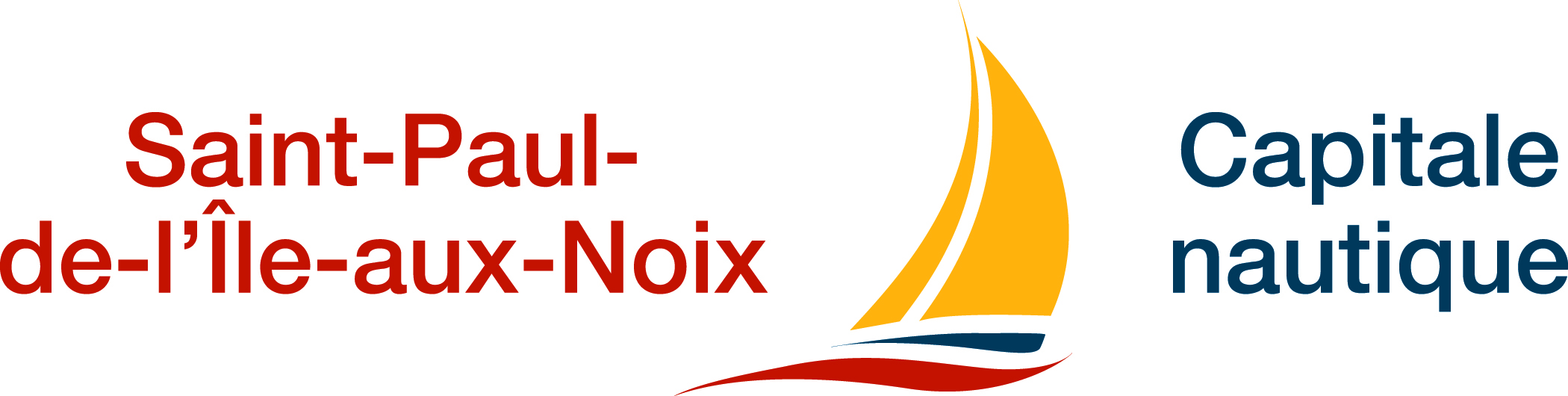 POLITIQUE DERECONNAISSANCE DES ORGANISMESLoisirs, sports, culture et vie communautaireAdoptée par résolution municipale # 2014-12-274, le 2 décembre 2014.TABLE DES MATIÈRESINTRODUCTION										3La mission											4Objectifs de la Politique									4Insertion de la Politique dans le cadre municipal					5Processus de reconnaissance								5Critères d’admissibilité à la reconnaissance municipale				5Catégories d’organismes admissibles au soutien municipal				6Mise en œuvre de la reconnaissance						           7Soutien offert aux organismes reconnus						           8Soutien financier offert aux organismes reconnus et aux individus		           9Clause de non-divulgation								         10Entrée en vigueur et approbation							         10ANNEXESDemande de reconnaissance (Annexe A)					         11Liste des organismes reconnus (Annexe B)					         14Année de fondation des organismes (Annexe C)				         15INTRODUCTIONLa municipalité de Saint-Paul-de-l’Île-aux-Noix est heureuse de présenter sa politique de reconnaissance des organismes.  Par l’intermédiaire de cette politique, la municipalité désire se doter d’un outil de gestion qui lui permettra de circonscrire son aide de façon équitable et concrète aux divers organismes oeuvrant sur son territoire.  Dans son rôle de maître d’œuvre du développement et de l’organisation du loisir, la municipalité entend soutenir ses citoyens regroupés dans la mise en place de projets, d’activités et de services destinés à bonifier la qualité de vie de ses citoyens.  En somme, avec cette politique, la municipalité s’engage à supporter les organismes en leur fournissant un soutien professionnel, matériel et physique ainsi que promotionnel.L’application de la politique tient compte de l’admissibilité d’organismes dont les services et produits contribuent à une offre d’activités diversifiée à la population de Saint-Paul-de-l’Île-aux-Noix et s’inscrivent dans le prolongement des activités de la municipalité.  La politique précise les critères et les exigences d’admissibilité auxquels doivent satisfaire les organismes pour bénéficier de la reconnaissance municipale.La municipalité agit à l’intérieur des secteurs d’activités suivants : loisirs, sports, arts et culture et vie communautaire, de différentes façons :par des actions directes en produisant des activités ou des services destinés aux citoyens;en déléguant l’organisation de certaines activités ou certains services à d’autres organismes ou entités du milieu;en agissant en tant que partenaire ou en suscitant des partenariats afin de faciliter la mise sur pied d’activités ou de services;en collaborant ponctuellement à la mise sur pied d’activités et de services;en concertant le milieu afin de trouver des solutions à certaines problématiques;en soutenant la prise en charge des besoins de la communauté par les citoyens regroupés.La politique sera en vigueur dès le 2 décembre 2014, et dès ce moment, les organismes communautaires pourront s’inscrire afin de faire partie des organismes reconnus par la municipalité et de recevoir le soutien auquel ils ont droit.  La municipalité invite d’ailleurs les organismes à but non lucratif oeuvrant dans les secteurs d’activités du loisir, du sport, des arts et de la culture et de la vie communautaire à prendre connaissance de la Politique de reconnaissance des organismes de la municipalité de Saint-Paul-de-l’Île-aux-Noix en visitant le www.ileauxnoix.com prochainement pour obtenir toutes les informations.LA MISSIONAfin de guider ses actions, la municipalité se réfère à la mission suivante :Promouvoir, faciliter et permettre l’accès à la pratique d’activités de loisirs, de culture et de vie communautaire de tous les résidants de la municipalité de Saint-Paul-de-l’Île-aux-Noix de façon à contribuer à leur épanouissement et améliorer leur qualité de vie.La politique de reconnaissance vient doter la municipalité d’un outil dans l’accomplissement de sa mission.Pour ce faire, la municipalité élabore les orientations, les politiques et les programmes en fonction d’une intervention structurante et durable.  Elle assume la planification, la gestion et la répartition équitable des ressources disponibles et l’utilisation optimale des équipements municipaux.Cette mission ne pourrait se réaliser sans la participation active du milieu et l’implication de nombreux partenaires.  La municipalité souhaite assumer un rôle de concertation entre les différents intervenants afin de partager une mission commune tout en privilégiant une approche de développement communautaire qui favorise l’implication du citoyen dans la réponse à ses besoins.OBJECTIFS DE LA POLITIQUE Offrir aux organismes sportifs, culturels, socio-récréatifs et communautaires de la municipalité de Saint-Paul-de-l’Île-aux-Noix, le soutien nécessaire afin qu'ils puissent développer des moyens de prise en charge dans leur secteur d’activités respectives dans le but d'améliorer la qualité de vie des Paulinoix.Définir les critères et les exigences relatifs à la reconnaissance des organismes et du maintien de ceux-ci;Définir les services et le soutien que la municipalité désire accorder à ses organismes reconnus;Déterminer les organismes que la municipalité désire reconnaître afin de leur apporter sa collaboration; Permettre aux intervenants municipaux de faire des choix justes et équitables en ce qui a trait à l’admissibilité des organismes dans le meilleur intérêt de la population.INSERTION DE LA POLITIQUE DANS LE CADRE MUNICIPALLa municipalité vise à satisfaire les besoins de la communauté par une modulation juste, équitable et proportionnelle d’une offre de services en regard avec les ressources disponibles ainsi qu’à stimuler les initiatives et interventions dans une perspective de développement durable.Dans le but de faciliter le travail des responsables bénévoles des organismes reconnus, la municipalité désire établir un lien de communication unique entre elle et les organismes reconnus.PROCESSUS DE RECONNAISSANCEAfin de bien desservir la communauté Paulinoise, la municipalité désire s’associer à des organismes représentatifs du milieu ayant une vie démocratique saine et des actions visant l’amélioration du milieu de vie des citoyens de la municipalité de Saint-Paul-de-l’Île-aux-Noix.Pour ce faire, ces critères d’admissibilité au statut d’organismes reconnus ont été déterminés.CRITÈRES D’ADMISSIBILITÉ À LA RECONNAISSANCE MUNICIPALEAfin d’être admissible à la reconnaissance municipale et de déterminer le type et la nature du soutien municipal dont l’organisme peut bénéficier, celui-ci doit :Être un organisme à but non lucratif (OBNL) légalement constitué oeuvrant en sport, culture, vie communautaire ou développement social.Œuvrer sur le territoire de la municipalité de Saint-Paul-de-l’Île-aux-Noix et desservir les citoyens de Saint-Paul-de-l’Île-aux-Noix ou des municipalités reconnues par une entente intermunicipale;Offrir des activités ou des services s’inscrivant dans les secteurs sportifs, culturels, socio-récréatifs ou communautaires;Offrir des activités ou des services qui sont admissibles de façon significative à la population de la municipalité de Saint-Paul-de-l’Île-aux-Noix et non restreintes à des clientèles membres;Offrir des services ou activités qui n'entrent pas en conflit ou dédoublent des activités existantes déjà subventionnées;Tenir une assemblée générale annuelle et procéder par élection pour élire un conseil d’administration;Produire un bilan des activités;Produire un bilan financier selon les principes comptables reconnus;Être responsable de ses dettes en tout temps;Détenir et maintenir une assurance responsabilité civile couvrant l'ensemble des activités du groupe, lorsque requis;Respecter les politiques et règlements municipaux, provinciaux et fédéraux régissant tous les types activités.CATÉGORIES D'ORGANISMES ADMISSIBLES AU SOUTIEN MUNICIPALLa municipalité de Saint-Paul-de-l’Île-aux-Noix reconnaît quatre (4) catégories d’organismes comme étant des « partenaires » admissibles aux ressources municipales pour la réalisation d’une offre d’activités ou de services diversifiés et accessibles à la population Paulinoise;Les organismes sportifsTout organisme qui offre des services ou des activités physiques d’initiation, de récréation, de développement, de compétition et d’excellence.Les organismes culturelsUn organisme culturel est une association qui fait la promotion de services ou d’activités artistiques ou culturelles à des fins de formation, de diffusion, de création, de production, de conservation et de mise en valeur dans un ou plusieurs domaines disciplinaires :  Les arts de la scène, les arts visuels, le livre et la littérature, le patrimoine, la muséologie, les métiers d’art, les arts médiatiques, le multimédia, les arts du cirque et les arts multidisciplinaires.Les organismes socio-récréatifsL’organisme socio-récréatif est une association dont les membres participent à des activités sociales, culturelles ou éducatives dans leur temps libre à des fins de participation et de récréation dans un ou plusieurs domaines disciplinaires ou encore en vue de réaliser des activités diverses pour une collectivité donnée.Les organismes communautaires ou institutionnelsL’organisme communautaire ou institutionnel est un groupe formé de citoyens ou de professionnels issus du milieu qu’il représente dans un secteur distinct. Il a pour mission de contribuer à la solution de problème dans un champ d’activité humaine, de représenter les besoins d’un groupe social ou de réaliser des activités de loisir, de sensibilisation, de promotion, de concertation ou d’intégration pour les usagers d’un groupe distinct.ExclusionSont exclus de la reconnaissance, les groupes de lutte et de pression, les associations religieuses, syndicales ou politiques.MISE EN ŒUVRE DE LA RECONNAISSANCE Tout organisme désireux d’être reconnu par la municipalité de Saint-Paul-de-l’Île-aux-Noix doit lui faire parvenir une demande officielle en remplissant le formulaire de demande de reconnaissance (Annexe A).La municipalité est responsable de la procédure de reconnaissance de l'organisme.  Elle doit donc procéder à une analyse afin de vérifier la pertinence d'établir des liens avec le demandeur et en assurera le suivi. La municipalité reconnaît, par résolution, les organismes avec qui elle juge opportun de s'associer. De plus, elle peut convenir de signer un protocole d'entente avec certains organismes selon le projet ou le domaine d’intervention qu’il soit ponctuel ou non.La confirmation de la reconnaissance s’effectuera par l’envoi d’une copie de la résolution du conseil municipal à l’organisme. La reconnaissance demeure valide jusqu'à ce que la municipalité ou l'organisme y mette fin en transmettant un avis écrit à cet effet. Dans tous les cas, l'avis devra faire part des motifs rattachés à la résiliation de la reconnaissance.   L’organisme est responsable de fournir annuellement son calendrier des activités ainsi que la mise à jour de son dossier.  Toutefois, l’organisme demeure responsable de toutes dettes, toutes factures impayées ou tout montant dû à la municipalité.SOUTIEN OFFERT AUX ORGANISMES RECONNUSLe soutien offert aux organismes reconnus vise à soutenir leurs actions dans le milieu et à faciliter la mise en place d’activités et de services de qualité dans les domaines du sport, du culturel, du socio-récréatif et du communautaire.  Les services de soutien destinés aux organismes reconnus sont regroupés sous les thèmes suivants :Le soutien professionnelLe soutien matériel et physiqueLe soutien promotionnelLes services sont offerts en fonction des ressources financières accessibles et dépendent de la disponibilité du personnel, des plateaux d’activités et des équipements requis.  Ils sont assujettis à des procédures administratives coordonnant le tout.La municipalité, par le biais de son personnel et selon sa disponibilité, accompagne les organismes dans la réalisation de certaines tâches, certaines activités ou certains services.  Ce soutien peut prendre les formes suivantes :Information générale, conseils et assistance à la planification et à l’organisation d’activités ou de services (selon le projet);Lien avec le Service des loisirs, services municipaux de la municipalité (Travaux publics, Service Incendie, communications, etc.);L’animation de réunion lors de situations exceptionnelles;L’aide à la formation d’organisme;Soutien aux bénévoles (information, aide et reconnaissance);Le support à la procédure d’inscription générale et relative aux non résidants.Soutien matériel et physique :Le soutien matériel et physique inclut les prêts de locaux ou de terrains de même que l’entreposage pour les organismes nécessitant du matériel pour la tenue de leurs activités.  Ce soutien offre aux organismes différents services leur permettant de réaliser leurs activités.  La municipalité peut dans certains cas, selon la disponibilité de ses effectifs, offrir une aide sur le terrain en installation, prêt de matériel ou services des Travaux publics.  Prêt d’équipements;Transport local d’équipements, lorsque nécessaire; Disponibilité de plateaux sportifs et/ou d’activités selon la politique en vigueur;Prêt des locaux municipaux désignés de façon ponctuelle ou permanente;Utilisation des locaux scolaires grâce au protocole d’entente scolaire municipal selon les normes en vigueur.Soutien promotionnel :Dans le but de faire connaître les activités se déroulant sur son territoire, la municipalité peut permettre l’affichage des activités des organismes.  Voici les différents moyens d’assurer la promotion des organismes qu’elle reconnaît, soit :Site Internet de la municipalité – diffusion des coordonnées des organismes et de leurs activités respectives;Moyens de communication de la municipalité (Revue municipale « le Paulinoix », communiqué « Info-Loisirs » et la page Facebook du Service des loisirs);Lieux d’affichage (Centre Paulinoix, bibliothèque, local des organismes, local du Cercle de Fermières et panneau d’affichage numérique);Service de secrétariat (courrier, photocopies, point de chute pour documents, etc.), selon la politique en vigueur.SOUTIEN FINANCIER OFFERT AUX ORGANISMES RECONNUS ET AUX INDIVIDUSLa municipalité de Saint-Paul-de-l’Île-aux-Noix entend reconnaître l’action menée dans son milieu par certains organismes ou individus en leur versant une assistance financière sous forme de subventions ou de commandites.  L’événement visé doit être sanctionné par des organismes reconnus et d’envergure provinciale, nationale ou internationale (ex. : championnats provinciaux, championnats canadiens, expositions prestigieuses, concours académiques, festivals artistiques…).Un individu ou un organisme ne peut présenter plus d’une demande par année.  Cependant, une deuxième demande peut être acceptée dans la même année dans le cas d’une participation à un niveau d’excellence supérieur.  Au niveau sportif, pour être admissible à une compétition provinciale, on doit s’être qualifié pour l’événement et non pas s’inscrire directement.  Les projets à des fins de cheminement personnel ne sont pas acceptés.L’individu et/ou l’organisme doit présenter un budget identifiant les dépenses relatives à cette participation et la provenance des revenus (financement personnel, commandite, subvention, etc.) et fournir une preuve d’inscription ainsi que la nature de l’événement.Afin de permettre la distinction positive à l’égard des différentes demandes de soutien financier ainsi qu’une application juste et équitable des attributions, l’aide financière sera consentie en fonction de ce qui suit :Individus				Travailleur (18 +)		Étudiant (25 ans et moins)Participation provinciale			50$				    100 $Participation nationale						               150 $Participation internationale						               200 $Participation aux Jeux du Québec (Remboursement des frais d’inscription seulement)(Remboursement des frais d’inscription s’il y a lieu.  Des frais de déplacement pourront être considérés en fonction de la région où se tiendront les jeux.)Équipes et/ou organismes(aide financière au niveau des dépenses admissibles (coûts d’inscription et frais de transport des participants))Participation provinciale				        200 $Participation nationale				        300 $Participation internationale				        400 $OU :Aide financière de 50% des dépenses admissibles (coûts d’inscription et frais de transport du participant) jusqu’à un montant maximum de 500 $ indépendamment du niveau d’envergure et du nombre de participants.Les montants de ces subventions peuvent varier selon la demande, les besoins, le nombre de Paulinoix concerné ou le ratio par rapport à la population Paulinoise.  Les organisateurs d’activités et d’événements qui ne sont pas admis en vertu de la présente Politique d’admissibilité peuvent avoir recours à différents services de la municipalité de Saint-Paul-de-l’Île-aux-Noix : Autorisation d’activité, prêt de site d’activité, autorisation de fermeture de rue, etc.  Il en revient au conseil municipal d’autoriser la tenue d’activité sur son territoire et de convenir de la contribution de la municipalité sous diverses formes de soutien spécial, non récurrent.Toute demande d’autorisation et de soutien, quelle qu’elle soit, doit être adressée à la municipalité où seront précisées les procédures de demande (démarches, formulaires, etc.).  Les demandes seront étudiées et acheminées au conseil municipal qui rendra la décision sans appel.CLAUSE DE NON-DIVULGATIONLa municipalité de Saint-Paul-de-l’Île-aux-Noix s’engage à respecter la confidentialité des informations recueillies durant et suivant le dépôt et l’évaluation d’une demande d’admissibilité et/ou d’aide financière. Toute information recueillie servira uniquement à titre d’évaluation et ne sera utilisée à aucune autre fin. De plus, la municipalité de Saint-Paul-de-l’Île-aux-Noix ne communiquera aucune de ces informations à qui que ce soit sans l’autorisation expresse de l’organisme.ENTRÉE EN VIGUEUR ET APPROBATIONLa présente politique entre en vigueur le 2 décembre 2014 et remplace toute autre politique antérieure de reconnaissance et de soutien, de la municipalité de Saint-Paul-de-l’Île-aux-Noix.Annexe AMunicipalité de Saint-Paul-de-l’Île-aux-NoixDEMANDE DE RECONNAISSANCENom de l'organisme: 										____Adresse:												____						 		Code postal : 			____Téléphone : 												____Courriel: 												____Site Internet (s’il y a lieu): 										____Type d'incorporation (cochez) : 	    Organisme à but non lucratif :       Loi des clubs de récréation :         Autres: spécifiez :  		 Numéro d'enregistrement: 									____Date d'enregistrement: 										____Décrire les principaux buts et objectifs de votre organisme et clientèle desservie:													____													____													____Décrire les principales activités que votre organisme a l'intention d'organiser:													____													____													____Décrire vos sources de financement:													____													____													____Dresser la liste des membres du conseil d'administration:Nom 				Adresse				Téléphone		Titre1. 													____2													____3.													____4.													____5. 													____6.													____7.													____8.													____9.													____10.													____Les membres du conseil d'administration sont élus pour des mandats de:1 an 	2 ans  	Autres (spécifiez) 						____À quelle date s'est tenue votre dernière assemblée générale ?				____Quand se tiendra la prochaine assemblée générale ? 					____À quel intervalle se tiennent les assemblées ordinaires ? 					____Qui peut devenir membre de votre organisme ? 						____Quelles sont les conditions pour devenir membre ? 						____Quel est le pourcentage des membres résidants à la municipalité deSaint-Paul-de-l’Île-aux-Noix ?								____	____(Veuillez fournir la liste des membres avec adresse, SVP.)Décrire les raisons qui motivent votre demande d'accréditation auprès de la municipalité de Saint-Paul-de-l’Île-aux-Noix :													____													____													____													____Veuillez annexer une copie de votre enregistrement (lettre patente), de vos règlements généraux, de vos derniers états financiers, de votre rapport annuel d'activités et la liste de vos membres avec adresses ainsi qu'une résolution de votre conseil d'administration demandant la reconnaissance de votre organisme par la municipalité de Saint-Paul-de-l’Île-aux-Noix.Note :L’organisme est responsable de fournir annuellement son calendrier des activités ainsi que la mise à jour de son dossier.Signature du demandeur et titre						JJ-MM-AAAAFaire parvenir à :		Demande de reconnaissance d’un organismeMunicipalité de Saint-Paul-de-l’Île-aux-Noix959, rue PrincipaleSaint-Paul-de-l’Île-aux-Noix (Québec)  J0J 1G0ANNEXE BListe des organismes reconnusANNEXE CAnnée de fondation des organismes reconnusde la municipalité de Saint-Paul-de-l’Île-aux-NoixCatégorie d’organismeSportifsCulturelsSocio-récréatifsCommunautaires ouInstitutionnelsCommission scolaire des Hautes-RivièresOrganismeAnnée de fondation1er(e) président(e)Association coopérante« Les amis du Fort Lennox »Association des pompiers volontaires de Saint-Paul-de-l’Île-aux-NoixCercle de Fermières deSaint-Paul-de-l’Île-aux-NoixClub Optimiste deSaint-Paul-l’Île-aux-NoixM. Pierre LenoirFADOQ Île-aux-Noix